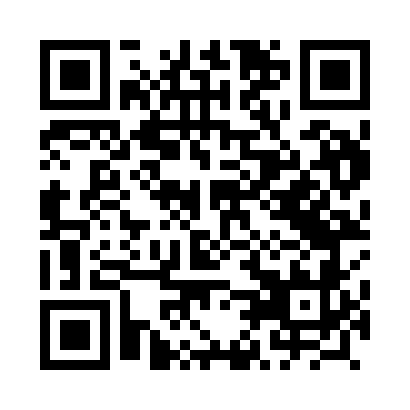 Prayer times for Ciesze, PolandWed 1 May 2024 - Fri 31 May 2024High Latitude Method: Angle Based RulePrayer Calculation Method: Muslim World LeagueAsar Calculation Method: HanafiPrayer times provided by https://www.salahtimes.comDateDayFajrSunriseDhuhrAsrMaghribIsha1Wed2:134:5412:265:357:5910:302Thu2:124:5212:265:368:0110:313Fri2:114:5012:265:378:0210:324Sat2:114:4812:255:388:0410:325Sun2:104:4612:255:398:0610:336Mon2:094:4412:255:408:0810:347Tue2:084:4212:255:418:0910:358Wed2:074:4012:255:428:1110:359Thu2:074:3812:255:438:1310:3610Fri2:064:3712:255:458:1510:3711Sat2:054:3512:255:468:1610:3712Sun2:044:3312:255:468:1810:3813Mon2:044:3112:255:478:2010:3914Tue2:034:3012:255:488:2110:4015Wed2:024:2812:255:498:2310:4016Thu2:024:2612:255:508:2410:4117Fri2:014:2512:255:518:2610:4218Sat2:014:2312:255:528:2810:4219Sun2:004:2212:255:538:2910:4320Mon2:004:2012:255:548:3110:4421Tue1:594:1912:255:558:3210:4522Wed1:594:1812:255:568:3410:4523Thu1:584:1612:255:578:3510:4624Fri1:584:1512:265:578:3710:4725Sat1:574:1412:265:588:3810:4726Sun1:574:1312:265:598:3910:4827Mon1:564:1212:266:008:4110:4928Tue1:564:1112:266:018:4210:4929Wed1:564:0912:266:018:4310:5030Thu1:554:0812:266:028:4510:5031Fri1:554:0812:266:038:4610:51